IZJAVA O INTEGRITETUJa, ___________________________________ iz ___________________________________, 	(ime i prezime)				(mjesto, adresa) OIB: ____________________, osobna iskaznica broj ____________________kao osoba po zakonu ovlaštena za zastupanje gospodarskog subjekta___________________________________________________________________________(naziv gospodarskog subjekta, adresa sjedišta, OIB)pod materijalnom i kaznenom odgovornošću izjavljujem da će se gospodarski subjekt u postupku nabave „Usluga izrade strukovnog dijela strukovnog kurikuluma za stjecanje kvalifikacije na razini 4.2 iz područja kuharstva, evidencijski broj nabave: EV-01, naručitelja ustanove Callidus - ustanova za obrazovanje odraslih, Vukasovićeva 1, 10000 Zagreb, OIB: 51744209467 pridržavati sljedećih zahtjeva od strane naručitelja:	-	korektnost u postupku nabave;-	izostanak bilo kakve zabranjene prakse u vezi s postupkom nadmetanja (radnje kao što su korupcija ili prijevara, nuđenje, davanje ili obećavanje neke financijske ili materijalne koristi);-		pristanak na provedbu revizije cijelog postupka nabave od strane neovisnih stručnjaka i prihvaćanje odgovornosti i sankcija (ugovorne kazne, bezuvjetni otkaz ugovora) ako se utvrdi kršenje pravila.	______________________________	ime i prezime ovlaštene osobe za zastupanje	gospodarskog subjekta	______________________________	PotpisU ____________________, __________ 2021. godine 	                (mjesto)                      (datum)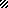 